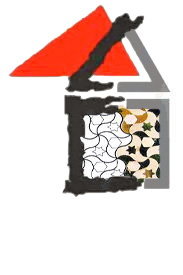 REGLAMENTO INTERNODISPOSICIONES DE ÍNDOLE GENERALArt 1 Creación, adscripción y naturalezaEl Instituto se crea al amparo de los Estatutos de la Fundación CICOP, según el apartado 28.3 (art. 28) de estos Estatutos. En él se especifica que el Patronato podrá acordar la integración del Instituto en la Fundación Centro Internacional para la Conservación del PatrimonioLa incorporación del Instituto a la Fundación exigirá la aprobación por el Patronato de ésta de un Reglamento de organización y funcionamiento interno del Instituto.Art. 2 ConstituciónLa constitución efectiva del Instituto tiene lugar en el momento de su aprobación, el diez de febrero de dos mil once, por el Patronato de la Fundación bajo la denominación ICON. Por acuerdo del Patronato adoptado el 17 de mayo en Oviedo adopta la denominación de Instituto para la conservación de la Ciudad.Art. 3 MiembrosSon miembros del Instituto los miembros de la Fundación CICOP que hayan manifestado su intención de pertenecer a él.Podrán integrarse en el Instituto las personas, organismos o instituciones, que a propuesta de la Gerencia sean refrendadas por el Comité Ejecutivo de la Fundación.Los miembros del Instituto estarán sujetos a lo dispuesto en el presente Reglamento.Art. 4 SedesSe establecieron inicialmente sedes en las localidades de La Laguna (Tenerife) y Granada, tras los acuerdos alcanzados con el Excmo. Ayuntamiento de San Cristóbal de La Laguna y la Universidad de Granada, respectivamente, que cedieron para ubicación del Instituto inmuebles de su propiedad mediante Convenios Marcos firmados por la Fundación CICOP con ambas instituciones. Por acuerdo del Patronato el 17 de mayo de 2019 se acuerda establecer la sede central del Instituto para la conservación de la Ciudaden Madrid por acuerdo establecido con el CICOP-Madrid.Sin perjuicio de lo anterior, la Fundación CICOP puede establecer otras sedes si los requerimientos de expansión de sus actividades lo demandan.Art. 5 Fines y funcionesEl Institutose configura como órgano de la Fundación CICOP, cuyos fines son la investigación e innovación, la intervención, la formación, la difusión, la comunicación y la redacción de proyectos para la sostenibilidad y desarrollo, en torno al Patrimonio Cultural y Natural de los pueblos. En particular le corresponden las siguientes facultades:1. Velar por el cumplimiento de las competencias y funciones que se deriven de la voluntad del Patronato de la Fundación CICOP.2. El análisis, estudio, desarrollo y difusión de teorías, métodos y técnicas aplicadas a la conservación del patrimonio cultural y urbano en todas sus facetas.3. La realización de estudios previos, informes, diagnósticos, planes directores y proyectos en materia de conservación e intervención en el patrimonio cultural y urbano.4. La realización de cursos, seminarios, talleres y congresos, así como los planes de formación que estime convenientes a través de las diversas áreas del Instituto IdC.5. El fomento de la colaboración con otros institutos o centros de investigación, promoviendo convenios de colaboración a través de los órganos competentes de la Fundación CICOP.6. Acordar y aceptar la constitución de Comisiones, determinando su composición, forma de funcionamiento, funciones y facultades, que deberán ser aprobadas por la Comisión Ejecutiva de la Fundación o, en caso de extrema urgencia, por la Dirección General de la misma.7. Realizar a través de la Gerencia toda clase de contratos -previa aprobación de la Comisión Ejecutiva de la Fundación o, en caso de urgencia, de su Dirección General-, donde se determinen objetivos, medios, colaboraciones, aspectos económicos, seguimiento y control, que estarán supervisados por los órganos competentes de la Fundación.En el caso de que la aprobación se haya producido por la vía de urgencia, la Dirección General de la Fundación CICOP dará cuenta a la Comisión Ejecutiva en la primera reunión que sea convocada.8. Optar y participar en Proyectos de investigación promovidos en convocatorias financiadas de ámbito local, autonómico, nacional, europeo e internacional, como entidad o a través sus expertos, previa aprobación de la Comisión Ejecutiva de la Fundación.9. Realizar a través de la Gerencia pagos con cargo a contratos o proyectos específicos aprobados por la Comisión Ejecutiva, según lo dispuesto en los puntos 7 y 8.DE LA ACTIVIDAD DEL INSTITUTO PARA LA CONSERVACIÓN DE LA CIUDADArt. 6 De la organización de la ActividadEl Instituto adscrito a la Fundación Centro Internacional para la Conservación del Patrimonio (CICOP), se vertebra inicialmente en las Áreas de Investigación, Intervención, Formación y Gestión, todas ellas en relación con los fines fundacionales.La Fundación, en consonancia con la evolución del Instituto, podrá considerar la ampliación del número de Áreas, como así de las Sub-áreas que se integran en ellas.La ampliación de las áreas temáticas conllevará la definición de las tareas que se inscriben en ellas y el marco de actuación.La Fundación podrá determinar, en función del mismo parámetro, que las Áreas se gestionen dentro del Instituto por Departamentos y las Sub-áreas como Servicios dentro de los Departamentos.Art. 7 Áreas de la actividadDe acuerdo con el artículo anterior, las Áreas inicialmente previstas son: Investigación, Intervención, Formación y Gestión, todas ellas relacionadas con los fines fundacionales.7.1. Área de InvestigaciónConstará de las Sub-áreas:- Diagnosis y Proyectos,- Catalogación e Inventario y- Fotogrametría digital y terrestreSe incluye en esta Área el estudio genérico de las ciencias de la conservación, restauración y rehabilitación de los bienes culturales. Tendrá por objeto proponer y desarrollar teorías que sustenten actuaciones concretas de intervención, definiendo el marco conceptual de éstas y aplicando criterios coherentes con la formulación teórica.Asimismo, enunciará los planteamientos iniciales de Estudios previos y de acciones concretas, considerando las diferentes visiones o metodologías.Prestará especial interés al estudio de otras experiencias nacionales e internacionales que hayan formulado algún procedimiento de interés por su carácter experimental.La Sub-área de Diagnosis y Proyectos le corresponderá el estudio y desarrollo de los programas que se le asignen, estimándose que ha de cumplir la importante función de formular proyectos innovadores de intervención en el patrimonio y de otras acciones tutelares encaminadas a profundizar en problemáticas complejas y significativas que puedan ser de utilidad al conjunto de acciones que deben establecerse desde la gestión cultural de las Administraciones. En este último campo, merece citarse, entre otros, las investigaciones e intervenciones en materia de conservación preventiva.La Sub-área de Catalogación e Inventario y la de Fotogrametría apoyarán con técnicas digitales y experimentales apropiadas la labor de esta unidad en su conjunto y si procediese de su Departamento y Servicios.7.2. Área de IntervenciónTiene como objetivo la investigación centrada en los bienes del patrimonio cultural mediante la aplicación de métodos científicos que conduzcan a su conocimiento para una posterior intervención.Por tanto, las actividades dentro de esta Área van dirigidas al conocimiento completo del bien mediante el examen de su composición y el estudio de las estructuras de las materias constitutivas, sea monumento u otra obra de arte, la identificación de la naturaleza, causas y formas de degradación, así como la orientación, el control de los tratamientos de conservación y las técnicas de restauración.Quedan incluidos los estudios previos sobre los objetos y el medio ambiente que los rodea, de forma que los datos que se obtengan con los distintos métodos analíticos sean básicos para determinar las actuaciones de conservación y/o restauración precisas.Para desarrollar las funciones descritas serán elementos básicos de apoyo los laboratorios de ensayos no destructivos de biología, física, química y mecánica de las distintas administraciones y universidades.7.3. Área de formaciónIntegra en general la política en formación que se desprende de las funciones y gobierno de la Fundación CICOP, y del Instituto de la Ciudad, abarcando, entre otros:- Seminarios y Aulas InternacionalesEncaminados al intercambio de experiencias con otros países, propiciando el conocimiento del Patrimonio Cultural de los pueblos a través de éstos, favoreciendo el desarrollo de los mismos en los Centros Históricos.- Cursos de especializaciónEstructurados fundamentalmente en Cursos de Expertos y una Maestría Internacional en Conservación, Rehabilitación y Restauración del Patrimonio construido.Las enseñanzas de conservación y restauración de bienes culturales que imparta el Instituto han de tener como finalidad la formación de profesionales a los que encomendar las tareas de conservación y restauración de las obras y objetos que integran el patrimonio cultural de los pueblos.- Simposios de Centros Históricos y Patrimonio CulturalEl interés creciente que en la sociedad despierta las intervenciones en el Patrimonio Cultural en todas sus facetas, motivó al Centro Internacional para la Conservación del Patrimonio (CICOP) a organizar estos Simposios, cuya experiencia de más de veinte años y otras tantas ediciones traslada a la Fundación CICOP incluyéndola como una de las tareas a realizar por el Instituto.- Congresos InternacionalesCongreso Internacional de Rehabilitación del Patrimonio Arquitectónico y EdificaciónComo signo de cooperación y máximo exponente de los campos de formación, investigación y desarrollo, el Instituto para la conservación de la Ciudad, en colaboración con Instituciones gubernamentales, universidades, institutos de investigación y otros organismos afines, participará con sus experiencias en este congreso que el Centro Internacional para la Conservación del Patrimonio (CICOP.España), y la Fundación CICOP, a través de la Federación Internacional CICOP, vienen celebrando bianualmente desde 1992 y cuyo evento es cita obligada para el encuentro de expertos y profesionales de todo el mundo en el campo de la preservación y restauración del patrimonio físico.7.4. Área de GestiónEstará entre sus prioridades:- La creación de equipos multidisciplinares con la participación de expertos y especialistas en materia de gestión empresarial, económica y estratégica aplicables al Patrimonio Cultural.- La formación de técnicos en gestión del patrimonio.- Los estudios y diseños estratégicos de carácter socioeconómico y de financiación de las actuaciones en materia de patrimonio cultural.- El diseño y la difusión de técnicas relativas a la especialización en gestión del patrimonio cultural.Esta Área colaborará específicamente, en el caso de las Comunidades Autónomas, con los servicios municipales y de la Comunidad, así como con organizaciones empresariales vinculadas a la intervención y puesta en valor del patrimonio cultural y ambiental.Art. 8 Planificación de las actividades del InstitutoCorresponde a la Gerencia del Instituto la elaboración de un plan plurianual de actividades en el que se recogerán los objetivos específicos que, dentro de las áreas determinadas en el artículo anterior o las nuevas que las circunstancias demanden, se pretendan conseguir, así como las estrategias, recursos y actuaciones previstas por cada ejercicio que comprenda.Dicho plan deberá ser aprobado por la Comisión Ejecutiva de la Fundación en una de las reuniones anteriores a la conclusión del año y estará incluido en el Plan de Actuación que la Fundación remita anualmente al Ministerio.Del mismo modo, en la primera reunión anual de la referida Comisión Ejecutiva habrá de dar cuenta de los logros alcanzados con referencia a los objetivos establecidos en el mencionado plan para el año anterior.DEL GOBIERNO DEL INSTITUTOArt. 9 La GerenciaLa gestión del Instituto corresponde a la Gerencia, designada por la Comisión Ejecutiva de la Fundación Centro Internacional para la Conservación del Patrimonio.Son funciones de la Gerencia.- Dirigir, coordinar y supervisar el desarrollo de las actividades y proyectos encomendados al Instituto por la Fundación CICOP.- Proponer a la Comisión Ejecutiva de la Fundación CICOP, para su aprobación, a los coordinadores de cada una de las Áreas en las que se vertebra la actividad del Instituto.- Proponer a la Comisión Ejecutiva de la Fundación CICOP, para su aprobación, la creación de comisiones especializadas o grupos de trabajo, definiendo su composición y determinando sus funciones.- Elaborar planes y proyectos de actuación.- Elaborar la propuesta presupuestaria anual sobre las necesidades del Instituto en cada ejercicio para someterla a la consideración y aprobación de la Comisión Ejecutiva de la Fundación CICOP.- Elaborar la Memoria anual de la gestión.- Impulsar los acuerdos de cooperación técnica, artística y científica asumidos por la Fundación CICOP con instituciones, organismos públicos y privados y otros.- Cuantas otras competencias le sean atribuidas por la Fundación CICOP, a través de su Comisión Ejecutiva, para el cumplimiento de los fines del InstitutoLa Gerencia podrá nombrar un Secretario que le auxilie en las tareas de gestión, con las funciones habituales del cargo.Art.10 La VicegerenciaComo inicialmente se establecieron dos sedes, en las localidades de La Laguna (Tenerife) y Granada, (ahora Madrid y La Laguna),la sede de Madrid será gestionada directamente por la Gerencia y la de La Laguna por la Vicegerencia, con las mismas funciones que la gerencia en el ámbito de la sede que coordine.El Vicegerente será designado por la Comisión Ejecutiva de la Fundación CICOP, escuchada la opinión del Gerente.La Vicegerencia estará supeditada a las determinaciones dimanadas de la Gerencia, la cual es la única responsable de la gestión del Instituto ante los órganos superiores de la Fundación.Podrán designarse tantas Vicegerencias como sedes diferentes tenga el InstitutoIdC.Art. 11 Los coordinadores de Áreas de ActividadSe constituyen como personas que dentro del Instituto planifican, organizan, coordinan y controlan los proyectos y actividades enmarcados en una de las Áreas integradas en él.La designación de los coordinadores de Áreas corresponde a la Comisión Ejecutiva de la Fundación CICOP, a propuesta de la Gerencia del Instituto IdC.Será función de los coordinadores:- Proponer a los responsables de los proyectos y actividades para elevarlo a la Gerencia y posterior aprobación por la Comisión Ejecutiva de la Fundación CICOP.- Planificar, organizar, coordinar y controlar los proyectos y actividades que corresponden a su Área.- Determinar los recursos necesarios para cada proyecto o actividad.- Controlar el equipamiento técnico, científico, mecánico e informático adscrito a cada actividad.- Formular proyectos de infraestructura para garantizar la calidad de las tareas.- Elaborar presupuesto, prever inversiones y gastos corrientes asociados a cada proyecto o actividad.De su gestión habrá de dar cuenta al gerente del Instituto.Los coordinadores de las Áreas de Actividad pasarán a ser coordinadores de Departamentos cuando la Comisión Ejecutiva de la Fundación, de acuerdo con el Gerente del Instituto, lo determine, al amparo del art. 6 de este Reglamento.La Gerencia cuando la índole de los asuntos lo requiera, podrá convocar una reunión con la asistencia de todos los coordinadores de Áreas. Estas reuniones han de programarse como mínimo dos veces al año, una para planificar las actividades del ejercicio próximo en cada una de las Áreas y otra para evaluar los logros alcanzados en el año precedente.Art. 12 Las comisiones especializadas o grupos de trabajoSe constituye como órgano interno de consulta, evaluación, coordinación, información y elaboración de trabajos o proyectos que:- tengan un elevado grado de especialización o de participación de técnicos y especialistas de diversas ramas,- por sus características, valor patrimonial o importancia del objeto sea trascendente su intervención en la conservación del patrimonio cultural,- por su proximidad a la sociedad, una intervención programada tenga una incidencia significativa en la opinión pública.Estas comisiones especializadas o grupos de trabajo estarán presididas en sus reuniones por la Gerencia o persona en quien delegue.La Gerencia cuando la importancia de los asuntos a tratar lo requiera, podrá convocar las reuniones que estime convenientes.DE LA ADMINISTRACIÓNArt. 13 Régimen económico y presupuestarioEl régimen presupuestario, económico-financiero, de contabilidad e intervención del Instituto para la conservación de la ciudad estará incluido en el de la Fundación CICOP.La Fundación CICOP se compromete a la creación de cuantas cuentas contables y otros documentos administrativos financieros o de inventario fueren necesarios dentro de su Plan General para la gestión del Instituto de la Ciudad.Art. 14 Régimen de contrataciónTodos los trabajos, actividades, contratos, proyectos, convenios y servicios a asumir por el Instituto de la Ciudad deberán ser aprobados previamente por la Comisión Ejecutiva de la Fundación CICOP, a la vista de los objetivos, estrategias, recursos, actuaciones y programación económica que correspondan a cada uno de ellos. En caso de urgencia su aprobación podrá ser dada por la Dirección General de la Fundación CICOP, debiendo ésta dar cuenta a la Comisión Ejecutiva en la primera reunión que sea convocada.El Instituto ajustará su actividad contractual a lo dispuesto en los Estatutos de la Fundación Centro Internacional para la Conservación del Patrimonio (CICOP), pudiendo formalizar:- Contratos para fines de investigación científica y técnica, para proyectos específicos de intervención y para gestión del patrimonio cultural y natural.- Proyectos de investigación con ámbito territorial variado, desde el local al internacional.- Convenios con otras instituciones, organismos, administraciones o empresas para el desarrollo de sus fines, en los que se contemple la participación y el intercambio de personal en programas científicos o formativos y la difusión de iniciativas y proyectos del IdC.ORGANIGRAMA DEL INSTITUTO PARA LA CONSERVACIÓN DE LA CIUDAD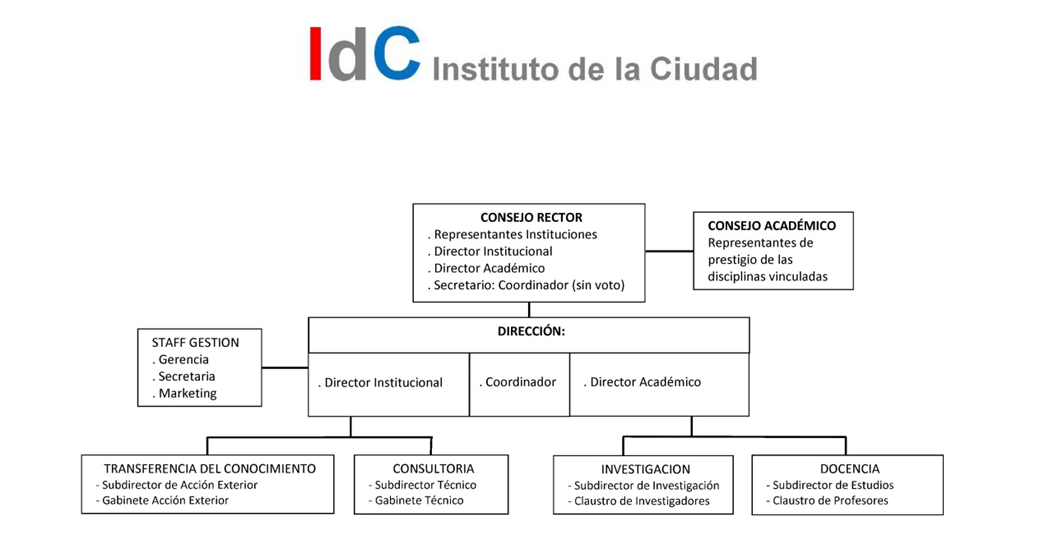 Art. 15 Régimen económicoDe cada actividad contractual, proyecto o contrato, o proyecto de investigación, se detraerá un porcentaje del importe total, que fijará la Comisión Ejecutiva de la Fundación CICOP en colaboración con la Gerencia del  Instituto de la Ciudad, para financiar los gastos generales de la Fundación y del Instituto, así como para apoyar actividades de carácter científico promovidas por ambos.El porcentaje será fijado anualmente.DEL REGLAMENTOArt. 16 Su reformaLa conveniencia de reformar el presente reglamento será determinada por la Comisión Ejecutiva de la Fundación CICOP, tras escuchar las propuestas de la Gerenciade la Fundación.El texto elaborado por ambos órganos será elevado al Patronato de la Fundación para su aprobación definitiva con las rectificaciones que estime oportunas.Art. 17 De la interpretación del ReglamentoCorresponde a la Comisión Ejecutiva de la Fundación CICOP la interpretación del presente Reglamento.